Equality Monitoring Form 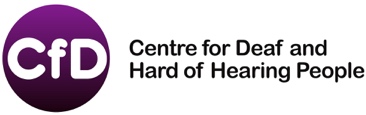 EQUAL OPPORTUNITIES MONITORING FORMCONFIDENTIALCfD is working towards increasing our diversity in all aspects of our work. In order for us to collect and monitor accurate information about the diversity of job applicants we are asking you to fill in this form.  The information you give to us will be treated in the strictest confidence.  This form is separated from the application form.

If you choose not to complete any parts of this form your application will not be affected in any way. Disability The Equality Act 2010 defines a disabled person as someone who has a physical or mental impairment which has a substantial and long-term adverse effect on their ability to carry out normal day-to-day activities.Do you consider yourself to be a disabled person?Do you consider yourself to be a disabled person?ReligionReligionYesNoneNoChristian (all denominations)Do not wish to discloseBuddhistSexual OrientationSexual OrientationHinduHeterosexualJewishGay Man/HomosexualMuslimLesbianSikhBisexualOther – please specifyOtherDo not wish to discloseDo not wish to discloseGenderGenderTransgender?Transgender?MaleYesFemaleNoOther – please specifyDo not wish to discloseDo not wish to discloseEthnicityEthnicityEthnicityEthnicityEthnicityEthnicityEthnicityEthnicityEthnicityEthnicityEthnicityWHITEWHITEWHITEWHITEWHITEWHITEASIAN or ASIAN BRITISHASIAN or ASIAN BRITISHASIAN or ASIAN BRITISHASIAN or ASIAN BRITISHBritish/Northern IrishBritish/Northern IrishBritish/Northern IrishBritish/Northern IrishBritish/Northern IrishIndianIndianIndianIrishIrishIrishIrishIrishPakistaniPakistaniPakistaniEast EuropeanEast EuropeanEast EuropeanEast EuropeanEast EuropeanBangladeshiBangladeshiBangladeshiRomany or Irish TravellerRomany or Irish TravellerRomany or Irish TravellerRomany or Irish TravellerRomany or Irish TravellerChineseChineseChineseOther – please specifyOther – please specifyOther – please specifyOther – please specifyOther – please specifyOther – please specifyOther – please specifyOther – please specifyMIXEDMIXEDMIXEDMIXEDMIXEDMIXEDOTHER ETHNIC GROUPOTHER ETHNIC GROUPOTHER ETHNIC GROUPOTHER ETHNIC GROUPWhite & Black CaribbeanWhite & Black CaribbeanWhite & Black CaribbeanWhite & Black CaribbeanWhite & Black CaribbeanArabArabArabWhite & Black African (non Somali)White & Black African (non Somali)White & Black African (non Somali)White & Black African (non Somali)White & Black African (non Somali)IranianIranianIranianWhite & AsianWhite & AsianWhite & AsianWhite & AsianWhite & AsianIraqiIraqiIraqiOther – please specifyOther – please specifyOther – please specifyOther – please specifyOther – please specifyKurdishKurdishKurdishBLACK or BLACK BRITISHBLACK or BLACK BRITISHBLACK or BLACK BRITISHBLACK or BLACK BRITISHBLACK or BLACK BRITISHBLACK or BLACK BRITISHTurkishTurkishTurkishAfrican (non Somali)African (non Somali)African (non Somali)African (non Somali)African (non Somali)Other – please specifyOther – please specifyOther – please specifySomaliSomaliSomaliSomaliSomaliDo not wish to discloseDo not wish to discloseDo not wish to discloseCaribbeanCaribbeanCaribbeanCaribbeanCaribbeanOther – please specifyOther – please specifyOther – please specifyOther – please specifyOther – please specifyIf you have any of the following impairments, please tick the boxesIf you have any of the following impairments, please tick the boxesIf you have any of the following impairments, please tick the boxesIf you have any of the following impairments, please tick the boxesIf you have any of the following impairments, please tick the boxesIf you have any of the following impairments, please tick the boxesIf you are deaf, how do you describe yourself:If you are deaf, how do you describe yourself:If you are deaf, how do you describe yourself:If you are deaf, how do you describe yourself:AutismAutismAutismAutismAutismHard of hearingHard of hearingHard of hearingDementiaDementiaDementiaDementiaDementiaDeafDeafDeafHead InjuriesHead InjuriesHead InjuriesHead InjuriesHead InjuriesDeaf BSL-userDeaf BSL-userDeaf BSL-userLearning DifficultyLearning DifficultyLearning DifficultyLearning DifficultyLearning DifficultyDeafenedDeafenedDeafenedLong Term Medical IssuesLong Term Medical IssuesLong Term Medical IssuesLong Term Medical IssuesLong Term Medical IssuesDeaf-BlindDeaf-BlindDeaf-BlindMental HealthMental HealthMental HealthMental HealthMental HealthOther (please describe)Other (please describe)Other (please describe)Not Specified/OtherNot Specified/OtherNot Specified/OtherNot Specified/OtherNot Specified/OtherPhysical Impairment Physical Impairment Physical Impairment Physical Impairment Physical Impairment Speech ImpairmentSpeech ImpairmentSpeech ImpairmentSpeech ImpairmentSpeech ImpairmentSpecific Learning Difficulty e.g. dyslexia, dyspraxiaSpecific Learning Difficulty e.g. dyslexia, dyspraxiaSpecific Learning Difficulty e.g. dyslexia, dyspraxiaSpecific Learning Difficulty e.g. dyslexia, dyspraxiaSpecific Learning Difficulty e.g. dyslexia, dyspraxiaStroke and Aphasia Stroke and Aphasia Stroke and Aphasia Stroke and Aphasia Stroke and Aphasia AgeAgeMarital StatusMarital StatusUnder 25Single25-34Married/in a registered same-sex civil partnership35-44Separated, but still legally married/in a registered same-sex civil partnership45-54Divorced/formerly in a same-sex civil partnership which is now legally dissolved55-64Windowed/Surviving partner from a same-sex civil partnership65+Do not wish to discloseDo not wish to discloseI do not wish to provide any of the information requested on this formI do not wish to provide any of the information requested on this formI do not wish to provide any of the information requested on this formI do not wish to provide any of the information requested on this form